UNIT 5    LET'S CHECK!Ponavljanje 5. cjeline.Prvo riješimo jedan kviz da vidimo koliko smo usvojili nazive za prostorije.U kvizu se pojavljuje pitanje: Where is?  Gdje je?UPIŠITE SVOJE PRAVO IME I PREZIME. Ja vidim rezultate kviza, ne šaljete mi slike. Klik na tipku CTRL dolje lijevo prva tipka i onda mišem na poveznicu.https://quizizz.com/join?gc=982084Poslije kviza, otvori udžbenik na stranici 61. 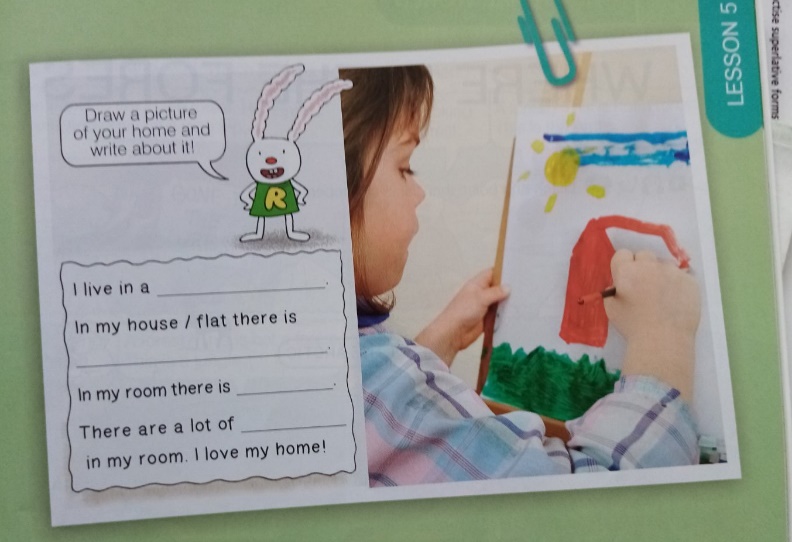 Prepiši u bilježnicu opis svoje kuće/stana i svoje sobe te dovrši predložak rečenica iz udžbenika onako kako je točno za tebe.U prvoj rečenici napiši živiš li u kući (a house) ili u stanu (a flat).I live in a house/flat. Nemoj pisati i house i flat.U drugoj rečenici nabroji barem 4 prostorije u svojoj kući/stanu. In my house/flat (pišeš ili house ili flat) there is a kitchen, a living room…U trećoj rečenici napiši nešto što se nalazi u tvojoj sobi, npr. neki namještaj.In my room there is npr. a bed, a desk…U posljednoj rečenici napiši čega ima puno u tvojoj sobi.There are a lot of npr. toys.I prepiši zadnju rečenicu: I love my home!Na kraju, nacrtaj svoju kuću/stan.POŠALJITE SLIKU BILJEŽNICE DANAS U YAMMER.GOODBYE